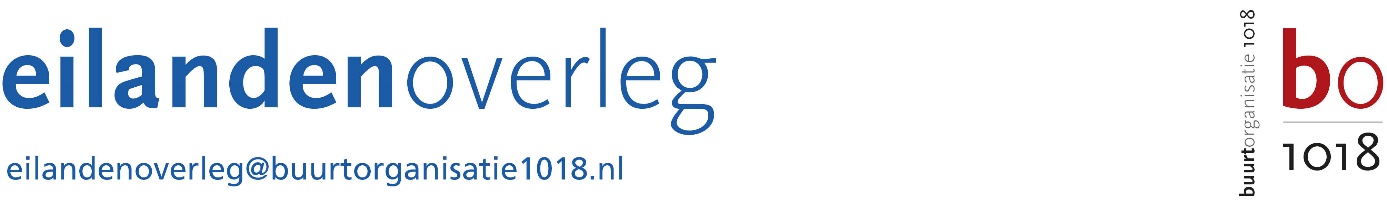 Per formulier ingezonden reactie Eilandenoverleg in het kader van inspraak op het concept-Meerjarenplan Fiets 2017-2022De Dijksgracht-Oost staat onder maatregel 16 als nieuwe verbinding in het fietsnetwerk aangegeven op de kaart in figuur 10. De Dijksgracht-Oost staat ook onder maatregel 19 opgenomen als toekomstige schakel in het Groennet (in figuur 12). Het Eilandenoverleg is hier bijzonder blij mee, want voor de aanleg van dit fiets-voetpad tussen Kattenburgerstraat en Czaar Peterstraat langs de zonnige zuidzijde van het groene spoortalud strijden wij al jaren.Zowel stadsdeel als centrale stad zijn voorstander van deeze groene route en er zijn geen planologische of privaatrechtelijke belemmeringen. Het enige punt is de financiering. Aanvankelijk was dit onderdeel van grootstedelijk project Oostelijke Handelskade e.o. tot het financieringsfonds daarvoor werd opgeheven.Vervolgens werd het een stadsdeelproject, mede om een betere route te creeren voor de langzame tractie van de Reinigingswerf op Oostenburg naar het Centrum. Na vele jaren uitstel werd het opgenomen in het jaarplan 2016 van stadsdeel Centrum (besloten in 2015). De uitvoering zou in 2016 starten, maar in 2016 kwam het bericht dat het project toch niet werd uitgevoerd omdat aan andere projecten een hogere prioriteit werd toegekend. Het fiets/voetpad zou nu deel gaan uitmaken van een project met nachtstalling rondvaartboten aan de Dijksgracht-Oost. In het kader van het jaarplan 2017 heeft het Eilandenoverleg opnieuw aangedrongen op aanleg van het fiets-/voetpad voorafgaand aan het project rondvaartstalling, maar dit verzoek werd afgewezen. In februari 2017 heeft het Eilandenoverleg de projectleider(s) van het project nachtstalling benaderd om betrokken te worden bij het project. De projectleider schreef ons toen in een e-mail dat het fiets-/voetpad niet eens deel uitmaakt van het project. Citaat hieruit:Voor het uitwisselen van gedachten over de recreatieve voetgangers en fietsverbinding langs de Dijksgracht verwijs ik u graag naar de heer Dijk aangezien deze verbinding geen onderdeel is van onze scope. Hij kan u nader informeren over de stand van zaken.Vervolgens heeft het Eilandenoverleg de heer Jeroen Dijk, ambtelijk opdrachtgever,  benaderd en kreeg te horen:De voorbereidingen rond het project recreatieve fiets en voetgangersverbinding zijn gestopt toen het geld weg viel door bezuinigingen en een nieuwe systematiek rond om de Parkeerfondsen. Dit besluit is in mei 2016 genomen. Nu is alleen het programma Varen nog bezig op de Dijksgracht oost.Wij hopen nu dat door opname in het Meerjarenprogramma Fiets het fiets/voetpad eindelijk aangelegd kan worden. Het is zeer gewenst dat dit los van de nachtstalling voor rondvaartboten gaat gebeuren omdat dit een omstreden project is vanuit de rondvaartwereld en er grote kans is op nieuwe vertragingen.Wij maken bezwaar tegen de prioriteringstool die u gaat gebruiken. Een criterium daarbij is 'de globale kosten'. Uit de rest van het verhaal blijkt dat vooral projecten van minder dan € 500.000 geselecteerd worden in een jaarlijkse ronde. Op die manier komen iets duurdere projecten nooit aan bod en loopt het fietsnetwerk de kans zeer onvolledig te worden. Het project Dijksgracht-Oost kost naar schatting € 800.000. Het aantal gebruikers is moeilijk te ramen. Wel staat vast dat het een ideale uitvalsroute is naar groene routes naar IJburg, Zeeburg, Diemen, Muiden en Weesp. Deze route is veel aantrekkelijker dan de winderige Piet Heinkade. De resitijdwinst is van belang voor fietsers vanuit de richting CS naar Oostenburg en Czaar Peterbuurt. Maar het gaat er vooral om dat deze route veel prettiger is dan parallelle routes.  Wij verzoeken u om daarmee rekening te houden in uw prioritering.